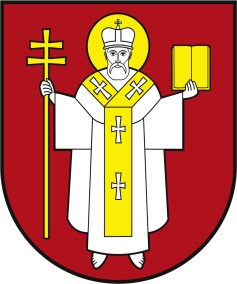 ЛУЦЬКА МІСЬКА РАДАВИКОНАВЧИЙ КОМІТЕТ ЛУЦЬКА МІСЬКА РАДАВИКОНАВЧИЙ КОМІТЕТ ЛУЦЬКА МІСЬКА РАДАВИКОНАВЧИЙ КОМІТЕТ Інформаційна карткаНаправлення клопотання про влаштування особи з інвалідністю, особи похилого віку до інтернатної установи/закладуІнформаційна карткаНаправлення клопотання про влаштування особи з інвалідністю, особи похилого віку до інтернатної установи/закладу00120ІК-52/11/28ІП1.Орган, що надає послугуОрган, що надає послугуДепартамент соціальної політики Луцької міської радиДепартамент соціальної політики Луцької міської ради2.Місце подання документів та отримання результату послугиМісце подання документів та отримання результату послуги1.Департамент «Центр надання адміністративних послуг у місті Луцьку», вул. Лесі Українки, 35, м. Луцьк, тел. (0332) 777 888http://www.lutskrada.gov.ua/ e-mail: cnap@lutskrada.gov.uaПонеділок, середа: 08.00 - 16.00Вівторок:                 09.00 - 20.00Четвер:                    09.00 - 18.00П’ятниця, субота:  08.00 — 15.002.Філія 1 департаменту ЦНАПпр-т Соборності, 18, м. Луцьк, тел. (0332) 787 771Понеділок – четвер:	08.00 – 13.00; 13.45 – 17.00П’ятниця:                  08.00 – 13.00; 13.45 – 15.453.Філія 2 департаменту ЦНАПвул. Ковельська, 53, м. Луцьк, тел. (0332) 787 772Понеділок – четвер:	08.00 – 13.00; 13.45 – 17.00П’ятниця:                  08.00 – 13.00; 13.45 – 15.454.Віддалені робочі місця департаменту ЦНАП:- с. Жидичин, вул. Данила Галицького, 12   Вівторок: 		08.30 – 13.00; 13.45 – 17.30- с. Прилуцьке, вул. Ківерцівська, 35а,   Четвер: 		08.30 – 13.00; 13.45 – 17.30- с. Боголюби, вул. 40 років Перемоги, 57   Середа: 		08.30 – 13.00; 13.45 – 17.30- с. Забороль, вул. Володимирська, 34а   Понеділок: 		08.30 – 13.00; 13.45 – 17.30- с. Княгининок, вул. Соборна, 77   Вівторок: 		08.30 – 13.00; 13.45 – 17.305.Департамент соціальної політики Луцької міської ради пр-т Волі, 4а, каб. 315  тел. (0332) 281 000http://social.lutsk.ua/ e-mail: dsp@lutskrada.gov.uaПонеділок-четвер:    08.30 – 13.00, 13.45 - 17.30П’ятниця:                  08.30 – 13.00,  13.45 - 16.15   1.Департамент «Центр надання адміністративних послуг у місті Луцьку», вул. Лесі Українки, 35, м. Луцьк, тел. (0332) 777 888http://www.lutskrada.gov.ua/ e-mail: cnap@lutskrada.gov.uaПонеділок, середа: 08.00 - 16.00Вівторок:                 09.00 - 20.00Четвер:                    09.00 - 18.00П’ятниця, субота:  08.00 — 15.002.Філія 1 департаменту ЦНАПпр-т Соборності, 18, м. Луцьк, тел. (0332) 787 771Понеділок – четвер:	08.00 – 13.00; 13.45 – 17.00П’ятниця:                  08.00 – 13.00; 13.45 – 15.453.Філія 2 департаменту ЦНАПвул. Ковельська, 53, м. Луцьк, тел. (0332) 787 772Понеділок – четвер:	08.00 – 13.00; 13.45 – 17.00П’ятниця:                  08.00 – 13.00; 13.45 – 15.454.Віддалені робочі місця департаменту ЦНАП:- с. Жидичин, вул. Данила Галицького, 12   Вівторок: 		08.30 – 13.00; 13.45 – 17.30- с. Прилуцьке, вул. Ківерцівська, 35а,   Четвер: 		08.30 – 13.00; 13.45 – 17.30- с. Боголюби, вул. 40 років Перемоги, 57   Середа: 		08.30 – 13.00; 13.45 – 17.30- с. Забороль, вул. Володимирська, 34а   Понеділок: 		08.30 – 13.00; 13.45 – 17.30- с. Княгининок, вул. Соборна, 77   Вівторок: 		08.30 – 13.00; 13.45 – 17.305.Департамент соціальної політики Луцької міської ради пр-т Волі, 4а, каб. 315  тел. (0332) 281 000http://social.lutsk.ua/ e-mail: dsp@lutskrada.gov.uaПонеділок-четвер:    08.30 – 13.00, 13.45 - 17.30П’ятниця:                  08.30 – 13.00,  13.45 - 16.15   3.Перелік документів, необхідних для надання послуги та вимоги до них Перелік документів, необхідних для надання послуги та вимоги до них 1.Заява (встановленого зразка).2.Декларація про доходи та майновий стан осіб ( встановленого зразка). 3.Паспорт громадянина України або інший документ, що посвідчує особу заявника(оригінал та копія).4.Довідка про присвоєння реєстраційного номера облікової картки платника податків (оригінал та копія).5.Акт оцінки потреб сім’ї/особи (за наявності), складений соціальним менеджером/фахівцем із соціальної роботи, у разі перебування особи/сім’ї у надавача соціальних послуг - його соціальним працівником.6.Довідка про доходи особи/сім’ї (у разі неможливості здійснення обміну інформацією).7.Довідка до акту огляду медико-соціальною експертною комісією  (для осіб з інвалідністю)(оригінал та копія).8.Висновок про стан здоров’я особи, яка потребує надання соціальних послуг.9.Довідка про можливість перебування особи в інтернатному закладі з висновком лікарської комісії за участю лікаря-психіатра.10.Індивідуальна програма реабілітації особи з інвалідністю (за наявності інвалідності) (оригінал та копія).11.Рішення суду про обмеження цивільної дієздатності або визнання недієздатності особи, яка потребує надання соціальних послуг (для недієздатних осіб та осіб, цивільна дієздатність яких обмежена) (оригінал та копія).12.Рішення суду або органу опіки та піклування про призначення опікуна або піклувальника особі, яка потребує надання соціальних послуг (за наявності опікуна або піклувальника) (оригінал та копія).13.Рішення органу опіки та піклування про надання соціальних послуг (для недієздатних осіб, які не мають законного представника).14.Паспорт громадянина України опікуна(опікунів) або піклувальника (піклувальників) особи, яка потребує надання соціальних послуг (за наявності опікуна (опікунів) або піклувальника (піклувальників), копія документа, що підтверджує повноваження представника органу опіки та піклування (для недієздатних осіб, які не мають законного представника)(оригінал та копія).15.Довідка про взяття на облік внутрішньо переміщеної особи (за наявності) (оригінал та копія).16.Пенсійного посвідчення або посвідчення особи, яка отримує державну соціальну допомогу (за наявності) (оригінал та копія).17.Три фотокартки розміром 3x4 сантиметри.1.Заява (встановленого зразка).2.Декларація про доходи та майновий стан осіб ( встановленого зразка). 3.Паспорт громадянина України або інший документ, що посвідчує особу заявника(оригінал та копія).4.Довідка про присвоєння реєстраційного номера облікової картки платника податків (оригінал та копія).5.Акт оцінки потреб сім’ї/особи (за наявності), складений соціальним менеджером/фахівцем із соціальної роботи, у разі перебування особи/сім’ї у надавача соціальних послуг - його соціальним працівником.6.Довідка про доходи особи/сім’ї (у разі неможливості здійснення обміну інформацією).7.Довідка до акту огляду медико-соціальною експертною комісією  (для осіб з інвалідністю)(оригінал та копія).8.Висновок про стан здоров’я особи, яка потребує надання соціальних послуг.9.Довідка про можливість перебування особи в інтернатному закладі з висновком лікарської комісії за участю лікаря-психіатра.10.Індивідуальна програма реабілітації особи з інвалідністю (за наявності інвалідності) (оригінал та копія).11.Рішення суду про обмеження цивільної дієздатності або визнання недієздатності особи, яка потребує надання соціальних послуг (для недієздатних осіб та осіб, цивільна дієздатність яких обмежена) (оригінал та копія).12.Рішення суду або органу опіки та піклування про призначення опікуна або піклувальника особі, яка потребує надання соціальних послуг (за наявності опікуна або піклувальника) (оригінал та копія).13.Рішення органу опіки та піклування про надання соціальних послуг (для недієздатних осіб, які не мають законного представника).14.Паспорт громадянина України опікуна(опікунів) або піклувальника (піклувальників) особи, яка потребує надання соціальних послуг (за наявності опікуна (опікунів) або піклувальника (піклувальників), копія документа, що підтверджує повноваження представника органу опіки та піклування (для недієздатних осіб, які не мають законного представника)(оригінал та копія).15.Довідка про взяття на облік внутрішньо переміщеної особи (за наявності) (оригінал та копія).16.Пенсійного посвідчення або посвідчення особи, яка отримує державну соціальну допомогу (за наявності) (оригінал та копія).17.Три фотокартки розміром 3x4 сантиметри.4. Оплата Оплата БезоплатноБезоплатно5.Результат послугиРезультат послуги1.Направлення клопотання про влаштування особи з інвалідністю, особи похилого віку до інтернатної установи/закладу та пакет документів до структурного підрозділу соціального захисту населення Волинської облдержадміністрації.2.Повідомлення про направлення клопотання про влаштування особи з інвалідністю, особи похилого віку до інтернатної установи/закладу особі/законному представнику або уповноваженій особі органу опіки та піклування.1.Направлення клопотання про влаштування особи з інвалідністю, особи похилого віку до інтернатної установи/закладу та пакет документів до структурного підрозділу соціального захисту населення Волинської облдержадміністрації.2.Повідомлення про направлення клопотання про влаштування особи з інвалідністю, особи похилого віку до інтернатної установи/закладу особі/законному представнику або уповноваженій особі органу опіки та піклування.6. Термін виконанняТермін виконання7 робочих днів7 робочих днів7.Спосіб отримання відповіді (результату)Спосіб отримання відповіді (результату)1.Особисто або через законного представника в письмовій та / або електронній формі2.Поштою.1.Особисто або через законного представника в письмовій та / або електронній формі2.Поштою.8.Законодавчо - нормативна основаЗаконодавчо - нормативна основа1.Закон України “Про соціальні послуги”.2.Постанова Кабінету Міністрів України від 01.06.2020 № 587 “Порядок організації надання соціальних послуг”(із змінами). 3.Постанова Кабінету Міністрів України від 26.06.2019 № 576“Порядок надання соціальних послуг особам з інвалідністю та особам похилого віку, які страждають на психічні розлади”.4.Наказ Міністерства соціальної політики від 16.11.2020 № 769  “Про затвердження форм документів, необхідних для надання соціальних послуг”.5.Постанова Кабінету Міністрів України від 02.09.2020 № 772  “Про затвердження Типового положення про будинок-інтернат для громадян похилого віку та осіб з інвалідністю”. 6.Постанова Кабінету Міністрів України від 14.12.2016 № 957 ”Про затвердження Типового положення про психоневрологічний інтернат”.1.Закон України “Про соціальні послуги”.2.Постанова Кабінету Міністрів України від 01.06.2020 № 587 “Порядок організації надання соціальних послуг”(із змінами). 3.Постанова Кабінету Міністрів України від 26.06.2019 № 576“Порядок надання соціальних послуг особам з інвалідністю та особам похилого віку, які страждають на психічні розлади”.4.Наказ Міністерства соціальної політики від 16.11.2020 № 769  “Про затвердження форм документів, необхідних для надання соціальних послуг”.5.Постанова Кабінету Міністрів України від 02.09.2020 № 772  “Про затвердження Типового положення про будинок-інтернат для громадян похилого віку та осіб з інвалідністю”. 6.Постанова Кабінету Міністрів України від 14.12.2016 № 957 ”Про затвердження Типового положення про психоневрологічний інтернат”.